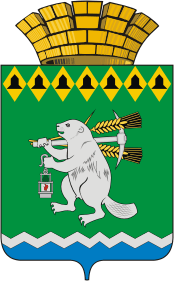 Дума Артемовского городского округа                                                       VI созыв67 заседаниеРЕШЕНИЕот 25 июня 2020 года 				№  688О реализации Указа Президента Российской Федерации от 17.04.2020  № 272 «О представлении сведений о доходах, расходах, об имуществе и обязательствах имущественного характера за отчетный период  с 1 января по 31 декабря 2019 года»Во исполнение пункта 3 Указа Президента Российской Федерации  от 17 апреля 2020 года № 272 «О предоставлении сведений о доходах, расходах, об имуществе и обязательствах имущественного характера за отчетный период с 01 января по 31 декабря 2019 года», в соответствии с Указом Губернатора Свердловской области от 21 апреля 2020 года № 197-УГ «О реализации Указа Президента Российской Федерации от 17 апреля 2020 года № 272 «О предоставлении сведений о доходах, расходах, об имуществе и обязательствах имущественного характера за отчетный период с 01 января по 31 декабря 2019 года»,    принимая во внимание письма Министерства труда и социальной защиты Российской Федерации от 29.04.2020 № 18-2/10/П-3880, Департамента противодействия коррупции и контроля Свердловской области от 18.05.2020 № 43-01-81/1136, руководствуясь статьей 23 Устава Артемовского городского округа,  Дума Артемовского городского округа РЕШИЛА:1. Установить, что сведения о доходах, расходах, об имуществе и обязательствах имущественного характера за отчетный период с 01 января по 31 декабря 2019 года представляются муниципальными служащими, замещающими должности муниципальной службы в Думе Артемовского городского округа, Счетной палате Артемовского городского округа (далее – муниципальный служащий), до 01 августа 2020 года включительно.В случае обнаружения муниципальным служащим в представленных им сведениях о доходах, расходах, об имуществе и обязательствах имущественного характера, а также сведениях о доходах, расходах, об имуществе и обязательствах имущественного характера своих супруги (супруга) и несовершеннолетних детей не отражены или не полностью отражены какие-либо сведения либо имеются ошибки, он вправе представить уточненные сведения о доходах, расходах, об имуществе и обязательствах имущественного характера, а также сведения о доходах, расходах, об имуществе и обязательствах имущественного характера своих супруги (супруга) и несовершеннолетних детей за отчетный период с 1 января по 31 декабря 2019 года до 1 сентября 2020 года включительно.2. Действие настоящего решения распространяется на правоотношения с 30 апреля 2020 года.3. Настоящее решение опубликовать в газете «Артемовский рабочий», разместить на Официальном портале правовой информации Артемовского городского округа (www.артемовский-право.рф) и на официальном сайте Думы Артемовского городского округа в информационно-телекоммуникационной сети «Интернет».4. Контроль исполнения настоящего решения возложить на постоянную комиссию по вопросам местного самоуправления, нормотворчеству и регламенту (Угланов М.А.).Председатель Думы Артемовского городского округаГлава Артемовского городского округаК.М. ТрофимовА.В. Самочернов